CUADROS DE BONOS EN DOLARES AL 08/05/2020SOBERANOS EN DÓLARESPRECIOS EN PESOS($ 114.24) 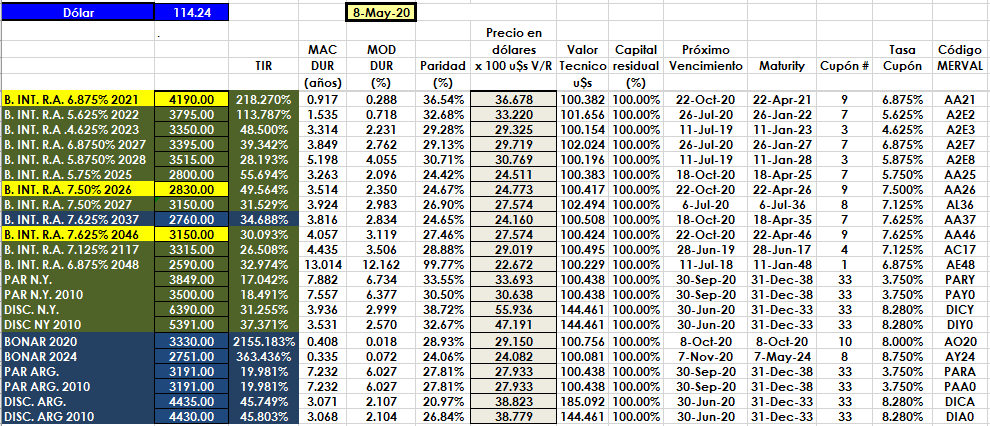 PRECIOS EN DÓLARES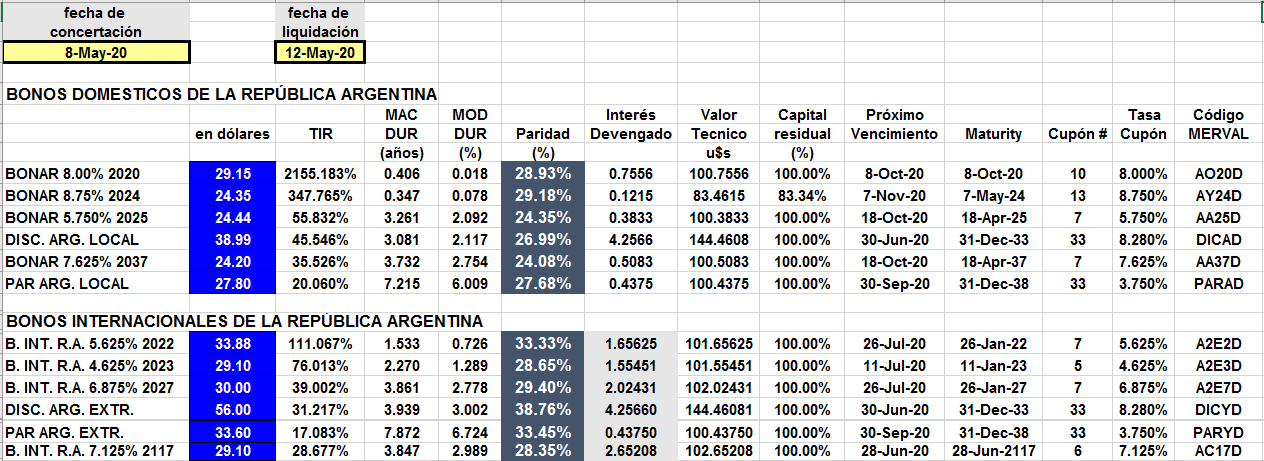 